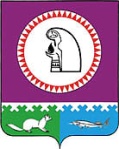 Об утверждении плана работы Совета депутатов городского поселения Октябрьскоечетвертого созыва на 2020 годРассмотрев и обсудив предложения для включения в план работы Совета депутатов, поступившие от депутатов Совета депутатов поселения, структурных подразделений администрации городского поселения, Совет депутатов городского поселения Октябрьское РЕШИЛ:1. Утвердить план работы Совета депутатов городского поселения Октябрьское четвертого созыва на 2020 год согласно приложению.2. Обнародовать настоящее решение путем размещения в общедоступных местах, а также на официальном сайте городского поселения Октябрьское в сети «Интернет».3. Настоящее решение вступает в силу после его официального обнародования.4. Контроль за исполнением настоящего решения возложить на председателя Совета депутатов городского поселения Октябрьское (Хайдукова Н.В.) и председателей постоянных комиссий Совета депутатов городского поселения Октябрьское          ((Буторина М.В., Джамбаев В.И., Тимофеев В.Г.).Глава городского 						Председатель Совета депутатовпоселения Октябрьское					городского поселения Октябрьское________________В.В.Сенченков			            ________________Н.В. Хайдукова«____» ______________2020 года				«____» ______________2020 годаПриложение к решению Совета депутатов городского поселения Октябрьское от «17» февраля 2020 года №  73  ПЛАНработы Совета депутатов городского поселения Октябрьское четвертого созыва на 2020 год Раздел 1. Правотворческая деятельность РАЗДЕЛ 2. Контрольная деятельностьСОВЕТ ДЕПУТАТОВГОРОДСКОГО ПОСЕЛЕНИЯ ОКТЯБРЬСКОЕОктябрьского районаХанты-Мансийского автономного округа - ЮгрыРЕШЕНИЕ «17»0220020  г.№73п.г.т. Октябрьскоеп.г.т. Октябрьскоеп.г.т. Октябрьскоеп.г.т. Октябрьскоеп.г.т. Октябрьскоеп.г.т. Октябрьскоеп.г.т. Октябрьскоеп.г.т. Октябрьскоеп.г.т. Октябрьскоеп.г.т. Октябрьское№п/пПравовой актИнициатор разработки правового актаОтветственный за разработку правового акта (ф.и.о. должность)Профильная комиссия Совета депутатовСроки рассмотрения   1                2              3             45            61.1.О внесении изменений и дополнений в Устав поселенияАдминистрация Октябрьского районаРуководители структурных подразделенийВсе комиссииВ течение годапо мере необходимости1.2.О назначении публичных слушаний по проекту решения Совета депутатов городского  поселения Октябрьское «О внесении изменений и дополнений в Устав поселения»Администрация Октябрьского районаРуководители структурных подразделенийКомиссия по социальным вопросамВ течение годапо мере необходимости1.3.О внесении изменений и дополнений в решение Совета депутатов городского поселения Октябрьское «О бюджете муниципального образования городское  поселение Октябрьское на 2020 и на плановый период 2021-2022 годов»Администрация Октябрьского районаРуководители структурных подразделенийРевизионная комиссия В течение годапо мере необходимости1.4.О признании утратившими силу некоторых решений Совета депутатов городского поселения ОктябрьскоеАдминистрация Октябрьского районаРуководители структурных подразделений Все комиссииВ течение года по мере необходимости1.5.О внесении изменений в решение Совета депутатов городского поселения Октябрьское от 29.04.2010 № 79 «Об утверждении регламента работы Совета депутатов городского поселения Октябрьское»Совет депутатов городского поселенияОктябрьское Руководители структурных подразделений администрации Октябрьского районаВсе комиссииВ течение года по мере необходимости1.6.Внесение изменений в решение Совета депутатов городского поселения Октябрьское «Об утверждении Положения об отдельных вопросах организации и осуществления бюджетного процесса в муниципальном образовании городское поселение Октябрьское»Администрация Октябрьского районаРуководители структурных подразделений Ревизионная комиссияВ течение года по мере необходимости1.7. О внесении изменений в решение Совета депутатов городского поселения Октябрьское от 24.06.2008       № 155 «Об утверждении правил землепользования и застройки городского поселения Октябрьское»Администрация городского поселения ОктябрьскоеЗаведующий отделом  имущественных, земельных отношений и благоустройстваПо экономике и природопользованиюВ течение года по мере необходимости1.8.О назначении публичных слушаний по проекту решения Совета депутатов городского  поселения Октябрьское  «Об утверждении отчета об исполнении бюджета городского поселения Октябрьское за 2019 год»Администрация Октябрьского районаРуководители структурных подразделений Комиссия по социальным вопросам1 квартал,март 1.9.Отчет о деятельности главы и возглавляемой им администрации городского поселения Октябрьское за 2019 год  Администрация городского поселения ОктябрьскоеРуководители структурных подразделенийВсе комиссии1 квартал,февраль1.10.Отчет о деятельности Совета депутатов городского поселения Октябрьское за 2019 год Совет депутатов городского  поселения ОктябрьскоеПредседатель Совета депутатовВсе комиссии2 квартал,апрель 1.11.Об утверждении отчета об исполнении бюджета городского  поселения Октябрьское за 2019 годАдминистрация Октябрьского районаРуководители структурных подразделений Ревизионная комиссия2 квартал,апрель1.12.Об исполнении бюджета городского поселения Октябрьское за 1 квартал 20209 годаАдминистрация Октябрьского районаРуководители структурных подразделений Ревизионная комиссия2 квартал, май 1.13.Об исполнении бюджета городского поселения Октябрьское за 1 полугодие 2020 годаАдминистрация Октябрьского районаРуководители структурных подразделений Ревизионная комиссия3 квартал, август1.14.Об исполнении бюджета городского поселения Октябрьское за 9 месяцев 2020 годаАдминистрация Октябрьского районаРуководители структурных подразделений Ревизионная комиссия4 квартал,ноябрь 1.15.Об информации о ходе исполнения решения Совета депутатов поселения «О передаче части полномочий по решению вопросов местного значения на 2020 год»Совет депутатов городского  поселения ОктябрьскоеРуководители структурных подразделений администрации Октябрьского районаВсе комиссии4 квартал, ноябрь1.16.О передаче части полномочий по решению вопросов местного значения на 2021 годГлава городского поселения ОктябрьскоеГлава городского поселенияВсе комиссии4 квартал,ноябрь 1.17.О  передаче полномочий по осуществлению внешнего муниципального финансового контроля на 2021 годСовет депутатов городского  поселения ОктябрьскоеПредседатель Совета депутатов поселенияРевизионная комиссия4 квартал,декабрь 1.18.Об утверждении плана работы Совета депутатов городского поселения Октябрьское на 2021 годСовет депутатов городского  поселения ОктябрьскоеЗаведующий организационно-правовым сектором администрации городского поселения ОктябрьскоеПредседатель Совета депутатов4 квартал,декабрь1.19.Об утверждении бюджета городского поселения Октябрьское на 2021 год и на плановый период 2022 и 2023 годовАдминистрация Октябрьского районаРуководители структурных подразделений Все комиссии4 квартал,декабрь №п/пРешение Совета депутатов городского поселения Октябрьское, вопрос местного значения и т.д.Инициатор контроляСтруктурное подразделение администрации городского поселения,ответственный исполнительПрофильная комиссия, ответственный за подготовку материалов контроляСрокисполнения1234562.1.Информация о выполнении плана капитального ремонта жилищного фонда в 2019 годуСовет депутатов городского  поселения ОктябрьскоеЗаведующий отделом  имущественных, земельных отношений и благоустройстваПо экономике и природопользованию1 квартал,март 